GLUKOMETRE CİHAZI KONTROL ÇİZELGESİBİRİM ADI:                                                                                                                                                                                                                    CİHAZ MARKA VE MODEL: KONTROL EDEN HBTC SORUMLUSU AD SOYAD İMZA	                      ONAY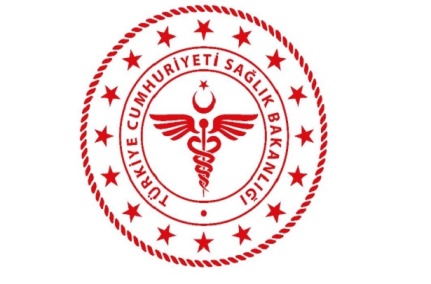 T. C.SAĞLIK BAKANLIĞISilopi İlçe Devlet HastanesiYayın Tarihi:01.12.2011T. C.SAĞLIK BAKANLIĞISilopi İlçe Devlet HastanesiRevizyon Tarihi: 07.01.2019T. C.SAĞLIK BAKANLIĞISilopi İlçe Devlet HastanesiRevizyon No:007T. C.SAĞLIK BAKANLIĞISilopi İlçe Devlet HastanesiDoküman No:SDH\HB.ÇZ\007 Sayfa No:1\1TARİHSAATHASTA ADI SOYADIHBTC’DAN ÇIKAN SONUÇBİYOKİMYA CİHAZINDAN ÇIKAN SONUÇİNTERNAL KALİTE KONTROLSONUCUİNTERNAL KALİTE KONTROLSONUCUUYGUNUYGUN DEĞİLBİRİM HBTC AD SOYAD İMZALAB.HBTCAD SOYAD İMZATARİHSAATHASTA ADI SOYADIHBTC’DAN ÇIKAN SONUÇBİYOKİMYA CİHAZINDAN ÇIKAN SONUÇHighMediumUYGUNUYGUN DEĞİLBİRİM HBTC AD SOYAD İMZALAB.HBTCAD SOYAD İMZA